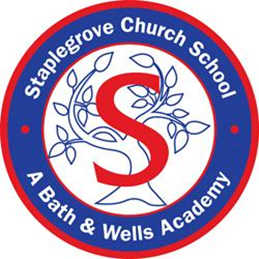 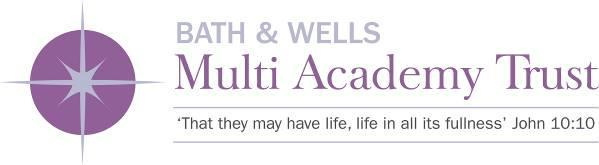 Staplegrove Church SchoolHeadteacher Recruitment Pack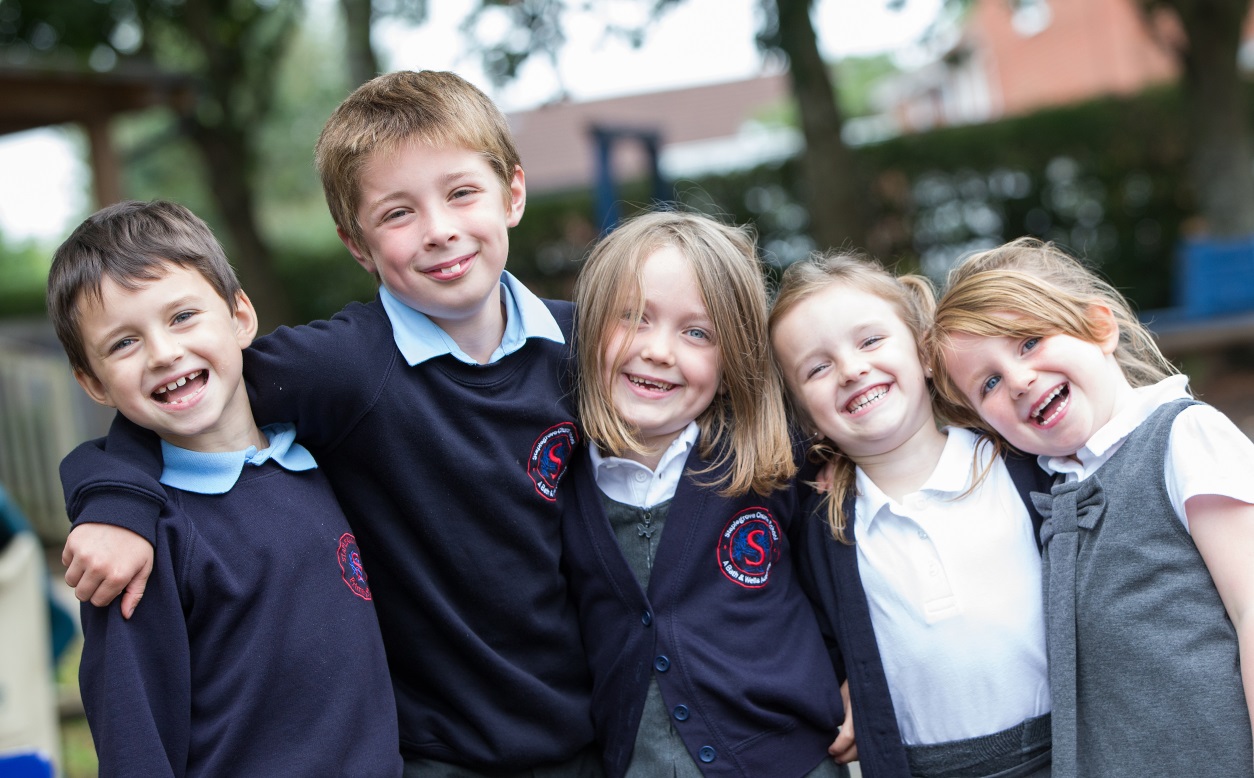 “Life in all its fullness” John 10:10Contents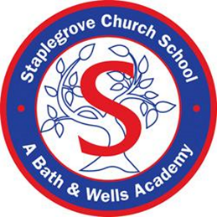 January 2018Letter from the Chair of GovernorsDear ApplicantThank you so much for the interest you have shown in the Headship of our school.  I enclose information about the school and the local community, which I hope will encourage you to proceed with your application.This opportunity has arisen because our Headteacher left the school at the end of the Summer Term 2017, after 15 successful years. During this academic year we have been led by an interim Headteacher, who will be leaving us at the end of July 2018. Therefore in September 2018, the Governing Body and The Bath and Wells Multi Academy Trust are aiming to have in post a Headteacher with a proven track record of successful leadership, who will build on the current strengths of the school and lead us on our journey to become outstanding.  The school staff and governors have recently celebrated a ‘good’ OfSTED rating.As the school is at the heart of the local community, the new Headteacher will maintain and extend links beyond the school boundaries while leading and developing our enthusiastic, hardworking and supportive children and staff team.  I enclose a job description and person specification, which provide more details about the role, and candidates are invited to visit the school and meet the pupils.I would like to thank you again for your interest in the post and I look forward to receiving your application. Yours sincerelyAnthony ReynoldsChair of GovernorsApplication for HeadshipIn addition to your application form, please provide a letter of application which addresses the priorities described in the information pack.  Please include:Your reasons for applying for the headship of this schoolYour experience and skills which would equip you for this roleYour letter should be no more than two pages in length.Instructions on how to proceed and the relevant dates in the process:Your on-line or paper application form and accompanying letter should be returned to Christine Richardson, HR Administrator on christine.richardsonl@bwmat.org  in the Recruitment Team and arrive no later than 5.00pm on 22nd January 2018. Shortlisting of candidates for interview will take place on 22nd/23rd January 2018 and interviews will be held on 7th/8th February 2018.  If you are to be called for interview you will be informed and your referees will then be sent a reference request.  We are ideally looking to appoint from 1st September 2018.  Visits to the school are most welcome, please contact the school if you wish to visit on office@staplegrovebwmat.org or 01823 337313.About the Bath & Wells Multi Academy TrustStaplegrove Church School joined the Bath & Wells Multi Academy Trust (the Trust) in 2014. The family of schools within the Trust has been growing since 2012 and stretches across the area of The Diocese of Bath & Wells from Nailsea to Wincanton and from Shepton Mallet to Taunton. Our primary schools come in all sizes and serve both rural and urban communities, but we are all bound together with a common ethos and determination to provide the best possible learning opportunities for our children.Each school within the MAT is unique and distinctive and we are committed to celebrating the local context of each school. Our vision is for all of our schools to become highly successful and meet the needs of the community in which they serve. The purpose of the MAT is to secure the rapid and sustained improvement of all of its academies. The MAT enables and encourages schools to work together, share expertise and maximise resources. We strive for a family of Bath & Wells academies that offer a great learning experience for every child.We seek to ensure the best possible educational outcome for every child. We believe that every child has the right to a good education and this will be achieved within a distinctively Christian context, valuing each child as an individual. For more information about the MAT please visit http://bathwellsmat.org/ethos-and-values/We highly value every staff member working for the Trust and recognise that all of our aims and objectives cannot be achieved without the hard work and commitment of every individual staff member. We are committed to the continuous development of all staff, to supporting staff wellbeing, listening to staff, providing excellent staff benefits and competitive reward packages. For more information please visit the ‘working for us’ section on our website: www.bwmat.org.“Life in all its fullness” John 10:10About Staplegrove Church SchoolThis is a successful school with a well-motivated team, who innovate and inspire our children, working to get the best from all of them.As a church school, we work with children, parents, staff, governors and the church to provide a safe environment in which everyone is valued. This ensures that we are able to watch our children grow, not only in knowledge and understanding, but also in confidence and responsibility.Four years ago, we became part of the Bath and Wells Multi Academy Trust, which has strengthened our links with other schools and provided us with a really successful support network.Ofsted recently confirmed that this school continues to be judged as “good”, with effective leadership, highly motivated staff and a supportive governing body. We now want to continue our journey towards becoming an outstanding school.Our Christian values are important to us and are implicit in everything we do.Although we are situated on the outskirts of the County Town, we are very fortunate that our school has a distinctly “village feel” which is greatly appreciated by our families.For further information about the school please visit the school’s website.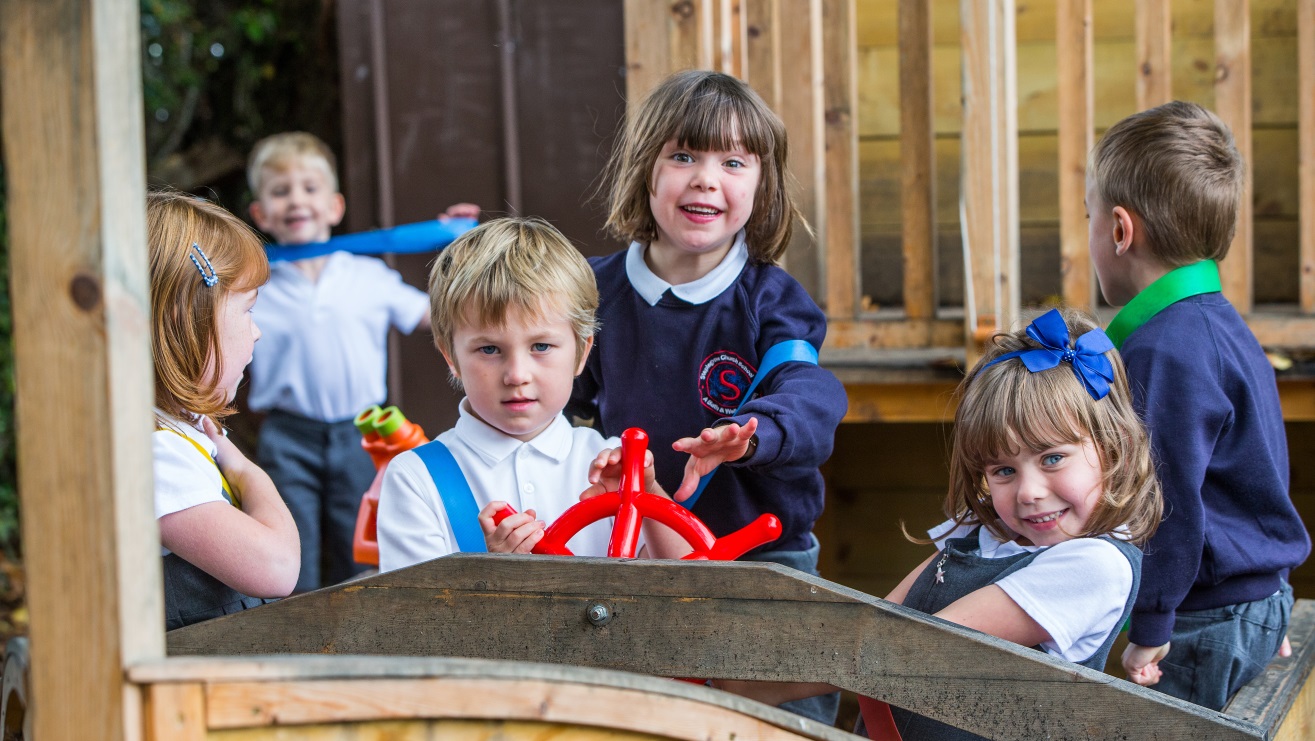 What the Children Think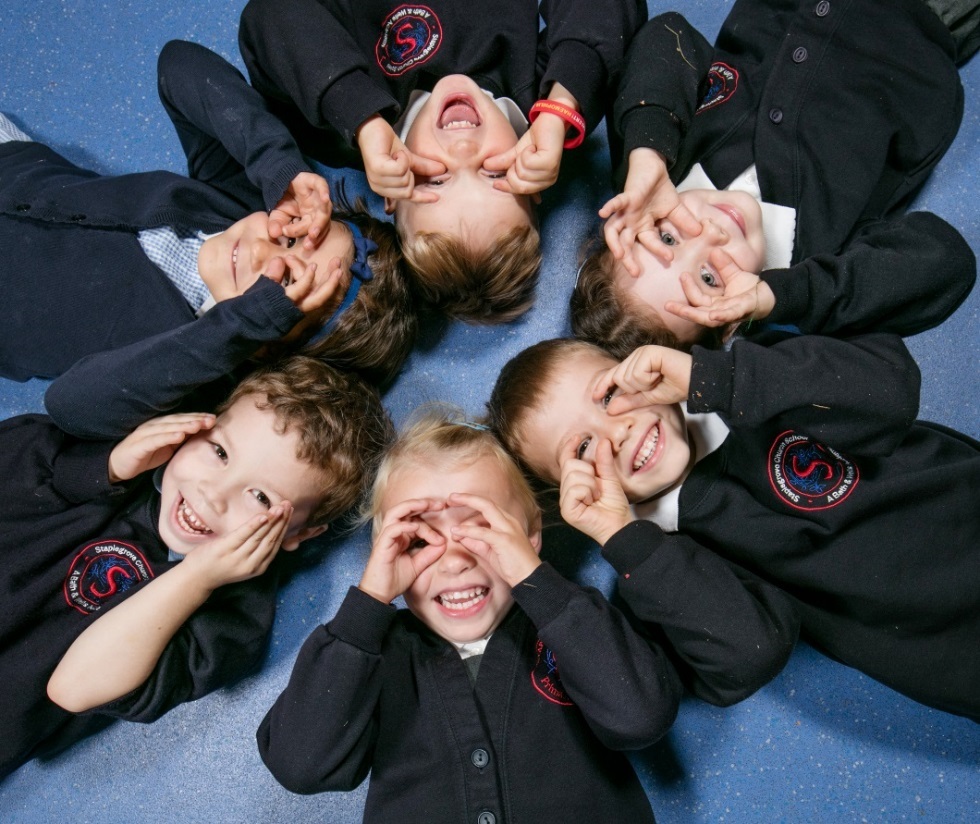 Job DescriptionPost: 			HeadteacherSchool:		Staplegrove Church SchoolResponsible to: 	The Schools Local Governing Board and Directors of The Bath & Wells Multi-Academy Trust (MAT)Overriding RequirementsThe Headteacher shall carry out his/her professional duties in accordance with the most up to date School Teachers’ Pay and Conditions Document (STPCD), National Standards of Excellence for Headteachers and the Burgundy Book, as amended or modified by the Bath & Wells Multi Academy Trust (hereafter referred to as the MAT). Job PurposeThe core purpose of the Headteacher is to provide high quality professional leadership and management for the school.With the Local Governing Board and the MAT Leadership Team, the Headteacher provides vision, leadership and direction for the school and ensures that it is managed and organised to meet its aims and targets.  The Headteacher also seeks to secure the commitment of the wider community to the school by developing and maintaining appropriate networks and relationships and, in particular, those that promote the school’s Christian ethos.  The Headteacher is accountable to the Local Governing Board and MAT Directors for ensuring the educational success of the school within the overall framework of the MAT strategic plan as well as the schools strategic plans.  They are responsible for the quality of teaching and learning, the internal organisation, management of the school and for leading and managing staff.  They should create a culture of constant improvement and be an inspirational leader, committed to the highest achievement for all in all areas of the school’s and wider organisations work.Key RelationshipsThe Headteacher will establish and maintain effective working relationships with:•	The MAT’s Executive Leadership and Central Team.•	The school's Local Governing Board.•	The MAT’s Board of Directors.•	The Diocese of Bath and Wells.•	The Headteachers of local secondary schools. •	Headteachers of local primary and special schools, particularly those primary schools that are members of the MAT.•	Early Years providers;•	Other services and agencies for children including social care, health care and the police.Key Responsibilities and AccountabilitiesThe following duties are to be carried out in consultation with as appropriate, the Local Governing Board, the MAT’s Board of Directors, MAT Executive Leadership Team and Central Team, the Diocese of Bath and Wells Officers, the staff and parents.A. 	Strategic Direction and DevelopmentDevelop a strategic view for the school within its Church community, identifying and determining its philosophy, overall aims and targets.  Create and develop a strategic plan for the school, which is underpinned by sound financial planning and management, identifies priorities and targets aimed at raising achievement and is critical to sustaining school improvement.Consult, develop, implement, monitor, review and evaluate policies for the delivery of the overall aims and objectives, ensuring these take account of national and global trends, local and school data, and inspection and research findings.  Create an ethos which provides a collaborative educational vision of excellence and direction which secures effective teaching and successful learning and achievement for pupils including sustained improvement in their spiritual, moral, cultural, mental and physical development.  Ensure the commitment of all those involved in the school to its vision, aims and objectives.  Ensure that the management and organisation of the school supports its vision and aims and objectives.B.	Learning and TeachingDetermine, organise and implement a diverse, flexible appropriate curriculum for the school and implement an effective assessment framework.Create and maintain an environment and code of behaviour which promotes and secures good teaching, effective learning, high standards of achievement, good behaviour and discipline.  Secure and sustain effective teaching and learning throughout the school by monitoring and evaluating the standards of learning and teaching, ensuring that appropriate standards of professional performance are established and maintained and that underperformance at all levels is challenged and addressed.  Assess, monitor and evaluate the curriculum in order to identify and act upon areas for improvement and to develop a personalised learning culture within the school which promotes independent learning.Produce and revise, as appropriate, a School Development Plan (SDP) relevant to the needs of the school, the development of the pupils and within the potential resources available to the school.Monitor and evaluate the quality of learning and teaching in the school, including those pupils with special educational needs, using data to support and implement strategies for ensuring inclusion, diversity and access.Develop and maintain effective partnerships with parents, carers, the community, other schools, clergy and the local worshipping communities.  Extend pupils’ learning experiences, their achievement and personal development, by creating effective links with business and industry, and promote outdoor learning through trips, residential visits and related opportunities. Participate, to such an extent as may be appropriate, and in consultation with the MAT Executive Leadership Team and the schools Local Governing Board, in the teaching of pupils in the school, including the provision of cover for absent teachers.  C.	Leading, Managing and Deploying StaffIn consultation with the Local Governing Board and the MAT Leadership Team, take the lead role in the selection and recruitment of the teaching and support staff in seeking to ensure the best available people are appointed.  Manage the arrangements for the deployment and effective allocation of work to and supervision of all teaching and support staff in the school, to maximise their skills and contribution to the improvement of the quality of the education provided and the standards achieved.  In accordance with MAT policies implement and sustain effective systems for the effective induction of staff and the management of staff performance, participating in arrangements for the appraisal of own performance and the appraisal and performance management of teaching and support staff as appropriate.Lead professional development of the staff by example, ensuring that all staff have access to advice, training and development opportunities appropriate to their needs, including needs identified through performance management systems in accordance with the policies of the Local Governing Board, the School Development Plan and the MAT, as appropriate.Ensure that teachers at the school receive information they need in order to carry out their professional duties.Ensure that professional duties and conditions of employment as set out in local and national conditions of service, as modified by the MAT, for Headteachers, teachers and support staff are fulfilled.Develop and maintain a decision making structure providing opportunities for staff participation and establish channels of communication including the use of formal procedures to solve problems and resolve conflict.Foster and maintain relationships with organisations representing teachers and support staff.D.	Deployment of ResourcesIn consultation with the Local Governing Board and MAT Central Team, set appropriate priorities for expenditure, allocate funds and ensure effective administration and management of all resources including staff.  Ensure the sound financial management of the school in accordance with MAT requirements and any overarching regulations. Make arrangements for the security and effective supervision of the school buildings and their contents and of the school grounds ensuring that such resources are managed to meet the needs of the curriculum and to comply with all relevant Health and Safety Regulations.Manage, monitor and review the range, quality, quantity and use of all available resources in order to improve the quality of education, improve pupils' achievements, ensure efficiency and secure value for money.E.	AccountabilityBe accountable for the efficiency and effectiveness of the school to the Local Governing Board, MAT Directors, and the Diocese of Bath and Wells.Fulfil the tenets of the Trust Deed.Foster and maintain good community relations by implementing Diocesan policy and liaising with Diocesan officers.Comply appropriately with the requirements of the Local Governing Board and the MAT in respect of the strategic management and direction of the school.Present a coherent, understandable and accurate account of the school's performance in a form appropriate to a range of audiences including directors, governors, parents and carers, maintaining and providing adequate and appropriate records, statistical data and returns.F. Supporting the work of the MATDevelop and maintain the Christian ethos of the academy so that it is intrinsic and permeates all aspects of the academy’s life and curriculum.Embed the Christian ethos in all aspects of academy life.Develop strong working relationships with MAT colleagues and contribute to collaborative working across schools.Participate in MAT activities in order to share best practice, contribute to the development of MAT strategies and policies and promote the school and the wider organisation in a local and national context.Person SpecificationHeadteacherLetter from Chair of Governors3Application for Headship3About the Bath & Wells Multi Academy Trust4About Staplegrove Church School5What the Children Think6Job Description7Person Specification11EssentialDesirableTraining and QualificationsQualified teacher statusRecent safeguarding trainingNPQHDiocesan pre-headship trainingEvidence of Successful ExperienceRecent experience in senior management within a schoolExperience of Foundation Stage/KS1/KS2Evidence of continuous professional developmentExperience in translating local and national policy into school contextExperience in ensuring ambitious standards for all pupilsExperienced in leading others and holding staff to accountExperienced in creating, developing and implementing efficient systems, policies and processesExperienced in developing rigorous systems for measuring and managing performanceExperience of developing good working relationships with all stakeholdersProven track record of successful collaborative and inspirational leadership, and delivery of learningExperience of analysing performance data and target settingExperience in monitoring and improving the quality of teaching and learningExperienced in creating, retaining and deploying effective staffing structuresExperienced in motivating, challenging, inspiring and empowering teams and individuals to achieve high performanceExperienced in ensuring a collaborative approach where staff views are shared in bringing about improvementExperience of working in more than one other schoolExperienced in leading a variety of curriculum areasSubstantial leadership experience in more than one settingExperienced in contributing to collaborative activities with partner schoolsKnowledge and understandingUnderstanding of effective teaching and learning across the primary age range, as well as at stages of transitionKnowledge of effective school governance and able to effectively support the school's local governing bodyAbility to draw on the expertise of governorsKnowledge of best practice/entrepreneurial approaches to school improvement, leadership and governanceTransition arrangements between key stages and between primary and secondary phaseKnowledge of strategies to meet the needs of all pupils in a mixed primary settingUp to date knowledge of education, pedagogy, effective classroom management strategies, OFSTED requirements and school systems locally, nationally and globallyUnderstanding of community based learningSkills and AbilitiesAble to instil a strong sense of accountability in staffAbility to articulate clear values and moral purposeAbility to lead by example, with integrity, creativity, resilience and clarity.Ability to work with political and financial astuteness, with clear principles centred on the school's visionAble to compellingly communicate the school's vision and drive the strategic leadership, with proven ability of implementing strategiesAbility to secure excellent teaching through an analytical understanding and knowledge of the core features of a successful classroomAbility to establish a culture and sharing of best practice with the school and across the BWMATSkilled in creating an environment where staff and pupils are motivated, supported and able to developAbility to support the development and training of staffAbility to oversee and ensure a safe and well-ordered environment, ensuring excellent safeguarding practicesAbility to effectively exercise curriculum led financial planning Able to work with other schools and organisations, championing best practiceAbility to effectively challenge, inspire and influence others where appropriateAble to manage own workload and that of othersAbility to enthusiastically promote the Christian ethos of the schoolAbility to lead, manage and successfully implement changeExcellent organisational skillsExcellent problem solving skillsAbility to engage positively with the wider school community.Qualities and characteristicsEnthusiastic about out of classroom learningReflective and self-criticalExcellent interpersonal and communication skills at all levelsCaring and respectfulUnderstanding of and an empathy with the Christian distinctiveness of our schoolCommitted to supporting the aims of the wider MATCommitment to participate in collaborative activities with other schools across the MAT